													                                               20.02.2019FS No.40Article DescriptionMetallised Embroidery ThreadComposition40% metallised polyester; 35% polyamid; 25% paperCountdtex 220 / den 200Make Up Available 1000m spool ; 5000m coneFastness Rating – Scale 1 (worst) – 5 (best)Fastness to washing at  60°C   				             DIN EN ISO 105-C03/M & S C4A4-5Fastness to water  (damp for 4hrs at  37°C)		             DIN EN ISO 105-E01/M & S C6         4-5Fastness to rubbing dry (10 rubs on dry white Fabric)	             DIN EN ISO 105-X12/M & S C84Fastness to rubbing wet (10 rubs on wet white Fabric) 	              DIN EN ISO 105-X12/M & S C8         3-4Fastness to dry cleaning				             DIN EN ISO 105-D01         4-5Fastness Rating – Scale 1 (worst) – 8 (best)Fastness to light (100hrs xenon light)                                           DIN EN ISO 105-B02                          5-6Due to different dye stuffs not applicable to all colors.Mechanical – Technological ValuesTensile Strength cN (force until thread breaks, in Centinewton)	DIN EN ISO 2062ca. 500Elongation (% of stretch extension with weight  tension until breaks)       ca.40Special note:Please note that colors 4001, 4002, 4003, 4005, 4006, 4007, 4008, 4010, 4021, 4022, 4026, 4071 might oxidize. All other colors of the FS 40 range are resistant to oxidation.Special note:Please note that colors 4001, 4002, 4003, 4005, 4006, 4007, 4008, 4010, 4021, 4022, 4026, 4071 might oxidize. All other colors of the FS 40 range are resistant to oxidation.Recommendations for care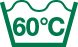 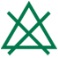 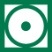 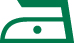 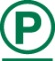 Color Card No.63Öko-Tex:		          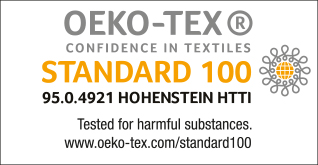 